Мценские футболисты-чемпионы!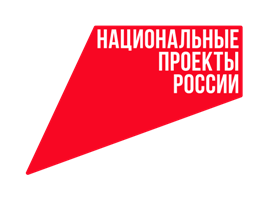 Мценская команда стала победителем регионального этапа Всероссийских соревнований юных футболистов «Кожаный мяч» среди юношей 2006-2007 г. р.Состязания состоялись благодаря реализации федерального проекта «Спорт-норма жизни» национального проекта «Демография». Основная цель соревнований пропаганда физической культуры и спорта как важного средства всестороннего физического воспитания подрастающего поколения.Решающий матч турнира состоялся 1 июля в Ливнах. Амчане со счетом 3:0 обыграли команду Свердловского района. - С детского спорта начинается профессиональный спорт, - говорит начальник отдела физической культуры и спорта администрации города Мценска Дмитрий Ларин. – Великие спортсмены начинали свою карьеру с раннего возраста. Надеюсь, из наших ребят вырастут отличные футболисты. Поздравляю команду и ее тренера Станислава Сташкова с победой и желаю успешных выступлений на следующем этапе турнира!- Перед финальным матчем все игроки команды знали, насколько эта игра была важной, так как только победитель поедет на Всероссийский  турнир, рассказывает капитан команды Руслан Крымский. - Первый тайм получился очень напряженным, но к его окончанию наша команда забила гол. В начале второго тайма получили право на 11-метровый, но, к сожалению, этот шанс я не реализовал. В середине тайма Никита Максимов забил второй гол, а Виктор Шанин за 8 минут до окончания – третий. С 09 по 16 июля в Евпатории (Республика Крым) амчане будут отстаивать Орловскую область на финальном Всероссийском этапе.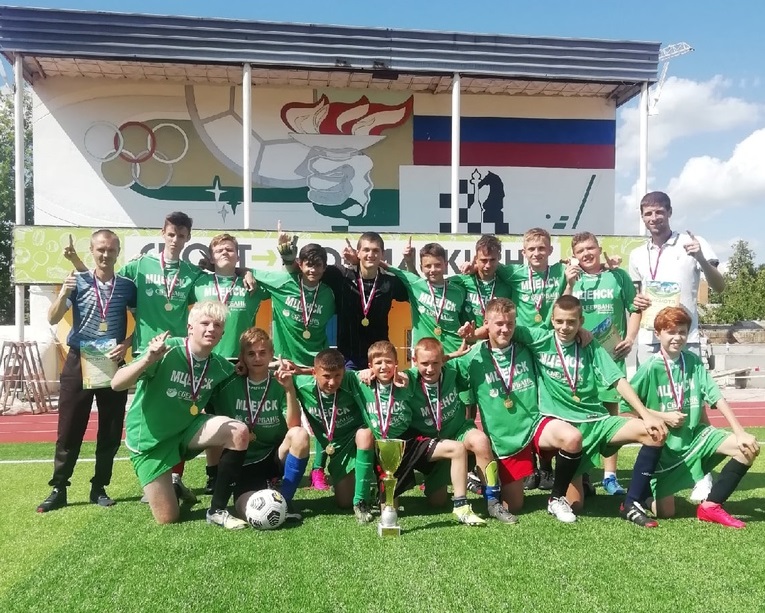 